John 3:1-211 There was a man named Nicodemus, a Jewish religious leader who was a Pharisee. 2 After dark one evening, he came to speak with Jesus. “Rabbi,” he said, “we all know that God has sent you to teach us. Your miraculous signs are evidence that God is with you.” 3 Jesus replied, “I tell you the truth, unless you are born again, you cannot see the Kingdom of God.” 4 “What do you mean?” exclaimed Nicodemus. “How can an old man go back into his mother’s womb and be born again?” 5 Jesus replied, “I assure you, no one can enter the Kingdom of God without being born of water and the Spirit. 6 Humans can reproduce only human life, but the Holy Spirit gives birth to spiritual life. 7 So don’t be surprised when I say, ‘You must be born again.’ 8 The wind blows wherever it wants. Just as you can hear the wind but can’t tell where it comes from or where it is going, so you can’t explain how people are born of the Spirit.” 9 “How are these things possible?” Nicodemus asked. 10 Jesus replied, “You are a respected Jewish teacher, and yet you don’t understand these things? 11 I assure you, we tell you what we know and have seen, and yet you won’t believe our testimony. 12 But if you don’t believe me when I tell you about earthly things, how can you possibly believe if I tell you about heavenly things? 13 No one has ever gone to heaven and returned. But the Son of Man has come down from heaven. 14 And as Moses lifted up the bronze snake on a pole in the wilderness, so the Son of Man must be lifted up, 15 so that everyone who believes in him will have eternal life. 16 “For God loved the world so much that he gave his one and only Son, so that everyone who believes in him will not perish but have eternal life. 17 God sent his Son into the world not to judge the world, but to save the world through him. 18 “There is no judgment against anyone who believes in him. But anyone who does not believe in him has already been judged for not believing in God’s one and only Son. 19 And the judgment is based on this fact: God’s light came into the world, but people loved the darkness more than the light, for their actions were evil. 20 All who do evil hate the light and refuse to go near it for fear their sins will be exposed. 21 But those who do what is right come to the light so others can see that they are doing what God wants.”John 7:40-5340 When the crowds heard him say this, some of them declared, “Surely this man is the Prophet we’ve been expecting.” 41 Others said, “He is the Messiah.” Still others said, “But he can’t be! Will the Messiah come from Galilee? 42 For the Scriptures clearly state that the Messiah will be born of the royal line of David, in Bethlehem, the village where King David was born.” 43 So the crowd was divided about him. 44 Some even wanted him arrested, but no one laid a hand on him.45 When the Temple guards returned without having arrested Jesus, the leading priests and Pharisees demanded, “Why didn’t you bring him in?”46 “We have never heard anyone speak like this!” the guards responded.47 “Have you been led astray, too?” the Pharisees mocked. 48 “Is there a single one of us rulers or Pharisees who believes in him? 49 This foolish crowd follows him, but they are ignorant of the law. God’s curse is on them!”50 Then Nicodemus, the leader who had met with Jesus earlier, spoke up. 51 “Is it legal to convict a man before he is given a hearing?” he asked.52 They replied, “Are you from Galilee, too? Search the Scriptures and see for yourself—no prophet ever comes from Galilee!”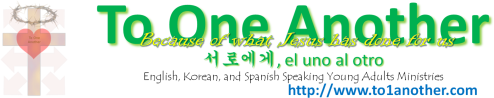 53 Then the meeting broke up, and everybody went home.John 19:38-4238 Afterward Joseph of Arimathea, who had been a secret disciple of Jesus (because he feared the Jewish leaders), asked Pilate for permission to take down Jesus’ body. When Pilate gave permission, Joseph came and took the body away. 39 With him came Nicodemus, the man who had come to Jesus at night. He brought seventy-five pounds of perfumed ointment made from myrrh and aloes. 40 Following Jewish burial custom, they wrapped Jesus’ body with the spices in long sheets of linen cloth. 41 The place of crucifixion was near a garden, where there was a new tomb, never used before. 42 And so, because it was the day of preparation for the Jewish Passover and since the tomb was close at hand, they laid Jesus there.Mark 5:21-4321 Jesus got into the boat again and went back to the other side of the lake, where a large crowd gathered around him on the shore. 22 Then a leader of the local synagogue, whose name was Jairus, arrived. When he saw Jesus, he fell at his feet, 23 pleading fervently with him. “My little daughter is dying,” he said. “Please come and lay your hands on her; heal her so she can live.” 24 Jesus went with him, and all the people followed, crowding around him. 25 A woman in the crowd had suffered for twelve years with constant bleeding. 26 She had suffered a great deal from many doctors, and over the years she had spent everything she had to pay them, but she had gotten no better. In fact, she had gotten worse. 27 She had heard about Jesus, so she came up behind him through the crowd and touched his robe. 28 For she thought to herself, “If I can just touch his robe, I will be healed.” 29 Immediately the bleeding stopped, and she could feel in her body that she had been healed of her terrible condition. 30 Jesus realized at once that healing power had gone out from him, so he turned around in the crowd and asked, “Who touched my robe?” 31 His disciples said to him, “Look at this crowd pressing around you. How can you ask, ‘Who touched me?’” 32 But he kept on looking around to see who had done it. 33 Then the frightened woman, trembling at the realization of what had happened to her, came and fell to her knees in front of him and told him what she had done. 34 And he said to her, “Daughter, your faith has made you well. Go in peace. Your suffering is over.” 35 While he was still speaking to her, messengers arrived from the home of Jairus, the leader of the synagogue. They told him, “Your daughter is dead. There’s no use troubling the Teacher now.” 36 But Jesus overheard them and said to Jairus, “Don’t be afraid. Just have faith.” 37 Then Jesus stopped the crowd and wouldn’t let anyone go with him except Peter, James, and John (the brother of James). 38 When they came to the home of the synagogue leader, Jesus saw much commotion and weeping and wailing. 39 He went inside and asked, “Why all this commotion and weeping? The child isn’t dead; she’s only asleep.” 40 The crowd laughed at him. But he made them all leave, and he took the girl’s father and mother and his three disciples into the room where the girl was lying. 41 Holding her hand, he said to her, “Talitha koum,” which means “Little girl, get up!” 42 And the girl, who was twelve years old, immediately stood up and walked around! They were overwhelmed and totally amazed. 43 Jesus gave them strict orders not to tell anyone what had happened, and then he told them to give her something to eat.요한복음 3:1-211 바리새파 사람 중에 니고데모라는 사람이 있었다. 그는 유대인의의회 의원이었다. 2 그가 어느 날 밤, 예수님께 와서 “선생님, 우리는 당신을 하나님께서 보내신 분이라고 알고 있습니다. 하나님이 함께하시지 않으면 선생님이 베푸시는 기적을 아무도 행할 수 없습니다” 하고 말하였다.3 그래서 예수님은 니고데모에게 “내가 분명히 너에게 말하지만 누구든지 다시 나지 않으면 하나님의 나라를 볼 수 없다” 하고 대답하셨다. 4 니고데모가 예수님께 “사람이 늙으면 어떻게 다시 날 수 있겠습니까? 어머니 뱃속에 들어갔다가 다시 태어난다는 말씀입니까?” 하고 묻자5 예수님은 이렇게 대답하셨다. “내가 분명히 말해 두지만 누구든지 물과 성령으로 다시 나지 않으면 하나님의 나라에 들어갈 수가 없다. 6 육체에서 난 것은 육체이고 성령으로 난 것은 영이다.7 너는 다시 나야 한다는 내 말을 이상히 여기지 말아라. 8 바람은 불고 싶은 대로 분다. 너는 그 소리를 들어도 어디서 불어와서 어디로 가는지 모른다. 성령으로 난 사람도 다 이와 같다.”9 그때 니고데모가 “어떻게 이런 일이 있을 수 있겠습니까?” 하고 물었다.10 그래서 예수님이 그에게 대답하셨다. “너는 이스라엘의 선생이면서 이런 것도 모르느냐?11 내가 사실대로 말하지만 우리가 아는 것을 말하고 본 것을 증거해도 너희는 우리 증거를 받아들이지 않는다. 12 내가 세상 일을 말해도 너희가 믿지 않는데 하늘의 일을 말한다면 어떻게 믿겠느냐? 13 하늘에서 내려온 나 외에는 아무도 하늘에 올라간 사람이 없다. 14 모세가 광야에서 뱀을 쳐든 것같이 나도 높이 들려야 한다. 15 이것은 나를 믿는 사람마다 영원한 생명을 얻도록 하기 위해서이다. 16 “하나님이 세상을 무척 사랑하셔서 하나밖에 없는 외아들마저 보내 주셨으니 누구든지 그를 믿기만 하면 멸망하지 않고 영원한 생명을 얻는다. 17 하나님은 세상을 심판하시려고 아들을 보내신 것이 아니라 그를 통해서 세상을 구원하시려고 보내셨다. 18 그를 믿는 사람은심판을 받지 않지만 믿지 않는 사람은 하나님의 외아들의 이름을 믿지 않기 때문에 이미 심판을 받은 것이다.19 심판의 근거는 빛이 세상에 왔으나 사람들이 자기들의 행위가 악하므로 빛보다 어두움을 더 사랑한 바로 그것이다. 20 악을 행하는 사람은 누구나 자기 행위가 드러날까 봐 빛을 미워하며 빛으로 나아오지 않는다. 21 그러나 진리대로 사는 사람은 자기가 하나님의 뜻을 따라 살고 있다는 것을 나타내기 위해서 빛으로 나아온다.”요한복음7:40-5340 예수님의 이 말씀을 듣고 어떤 사람은 “이분이야말로 오실 바로 그 예언자이다!” 하고 말하기도 하고 41 또 “이분은 그리스도이다!” 하고 말하는 사람도 있었으며 또 어떤 사람은 “그리스도가 어떻게 갈릴리에서 나올 수 있겠느냐? 42 성경에는 그리스도가 다윗의 후손 가운데서 다윗이 살던 베들레헴에서 나실 것이라고 되어 있지 않으냐?” 하고 말하기도 하였다. 43 이와 같이 사람들은 예수님에 대해서 서로 의견이 엇갈렸다. 44 그들 가운데는 예수님을 잡아가고 싶어하는 사람도 있었으나 예수님께 손을 대는 사람은 아무도 없었다. 45 성전 경비병들이 그냥 돌아오자 대제사장들과 바리새파 사람들이 “왜 그를 잡아오지 않았느냐?” 하고 물었다. 46 그래서 그들은 “지금까지 이 사람처럼 말하는 사람은 없었습니다” 하고 대답하였다. 47 그러자 바리새파 사람들이 말하였다. “너희도 꼬임에 빠졌느냐? 48 유대 당국자들과 바리새파 사람 중에 그를 믿는 사람이 있었느냐? 49 율법을 모르는 이 군중들은 저주받은 자들이다.”50 그때 그 곳에 있던 한 바리새파 사람, 곧 전에 예수님께 찾아간 일이 있던 니고데모가 51 “우리 율법에는 사람을 판결하기 전에 먼저 그 사람의 말을 들어 보고 그가 한 일을 알아보도록 되어 있지 않소?” 하자52 그들은 “당신도 갈릴리 사람이오? 성경을 찾아보시오. 갈릴리에서 예언자가 나온다는 말이 어디 있소?” 하고 쏘아붙였다. 53 그러고서 사람들은 모두 자기 집으로 돌아갔다.요한복음19:38-4238 그 후에 아리마대 사람 요셉이 빌라도에게 예수님의 시체를 가져가게 해 달라고 요구하였다. 요셉은 예수님의 제자이면서도 유대인 지도자들이 두려워서 자기가 제자라는 것을 숨기고 있었다. 빌라도가 허락하자 그는 가서예수님의 시체를 내렸다. 39 그리고 밤에 예수님을 찾아온 일이 있던 니고데모도 몰약에 침향을 섞은 것을 1033킬로그램 정도 가지고 왔다. 40 그 두 사람은 예수님의 시체를 가져다가 유대인의 장례법대로 향료를 바르고 모시 천으로 쌌다. 41 예수님이 십자가에 못박히신 곳에는 동산이 있고 동산 안에는 아직 사람을 매장한 일이 없는 새 무덤 하나가 있었다. 42 그 날은 유대인이 유월절을 준비하는 날인데다가 무덤도 가까이 있었으므로 그들은 예수님의 시체를 거기에 모셨다.마가복음 5:21-4321 예수님은 배를 타고 다시 건너편으로 돌아오셨다. 많은 군중들이 바닷가에 계시는 예수님께 모여들었다. 22 그때 야이로라는 회당장이 와서 예수님의 발 앞에 엎드려 23 “제 어린 딸이 죽어 갑니다. 제발 오셔서 손을 얹어 살려 주십시오” 하고 간청하였다. 24 예수님이 그를 따라가시자 많은 사람들이 뒤따라가며 서로 밀쳤다.25 군중 가운데 12년 동안 피를 흘리며 앓던 한 여자가 있었다. 26 그녀는 많은 의사들을 찾아다니며 치료를 받느라고 무척 고생하였고 있던 재산도 다 허비하였으나 나아지기는커녕 오히려 병만 더 악화되었다. 27 마침 그녀는 예수님의 소문을 듣고 군중 틈에 끼어 가다가 뒤에서 예수님의 옷자락을 만졌다. 28 그 여자는 예수님의 옷만 만져도 자기 병이 나을 것이라고 생각했던 것이다. 29 예수님의 옷자락을 만지는 순간 즉시 피가 멎었고 그녀는 병이 나은 것을 느꼈다. 30 예수님은 곧 능력이 자기에게서 나간 것을 아시고 돌아보시며 “누가 내 옷을 만졌느냐?” 하고 물으셨다. 31 그러자 제자들이 예수님께 “군중이 이렇게 서로 밀치는 것을 보시면서 누가 만졌느냐고 물으십니까?” 하고 말하였다. 32 그러나 누가 옷을 만졌는지 알아보려고 예수님이 둘러보시자 33 그 여자는 자기에게 일어난 일을 알고 두려워 떨며 예수님 앞에 와서 엎드려 사실대로 말하였다. 34 그래서 예수님은 그 여자에게 “딸아, 네 믿음이 너를 낫게 하였다. 평안히 가거라. 그리고 질병에서 해방되어 건강하여라” 하고 말씀하셨다.35 예수님이 아직 말씀하고 계실 때 회당장의 집에서 온 사람들이 “따님이 죽었습니다. 어째서 선생님을 더 괴롭히십니까?” 하였다. 36 예수님은 곁에서 그 말을 들으시고 회당장에게 “두려워 말고 믿기만 하라” 하셨다. 37 예수님은 베드로와 야고보와 그의 동생 요한 외에는 아무도 따라오지 못하게 하시고 38 그들과 함께 회당장의 집으로 갔다. 웅성거리는 가운데 사람들이 울며 몹시 통곡하는 것을 보시고 39 예수님은 안으로 들어가 “어째서 소란스럽게 우느냐? 그 아이는 죽은 것이 아니라 자고 있다” 하고 말씀하셨다. 40 그러나 그들은 예수님을 비웃었다. 예수님은 사람들을 다 내보낸 후 소녀의 부모와 데리고 간 제자들과 함께 소녀가 있는 방에 들어가셨다. 41 예수님은 소녀의 손을 잡고 “달리다굼!” 하셨는데 이 말은 “소녀야, 내가 너에게 말한다. 일어나라!”는 뜻이었다. 42 그러자 열두 살 된 그 소녀는 곧 일어나 걸어다녔다. 이것을 지켜 본 사람들은 너무 놀라 정신이 하나도 없었다. 43 예수님은 이 일을 아무에게도 알리지 못하게 단단히 주의시키신 후 소녀에게 먹을 것을 주라고 하셨다.ヨハネによる福音書 3:1-211-2  とっぷり日も暮れたある夜のこと、パリサイ人で、ニコデモという名のユダヤ人の指導者が、イエスに会いに来ました。　「先生。　だれもみな、あなた様が神様から遣わされた教師であることを存じ上げております。　あなた様のなさる奇蹟を見ればもう、わかりきったことでございます。」3 　「そうですか。　でもよく言っておきますが、あなたはもう一度生まれ直さなければ、絶対に神の国へは入れません。」4 　ニコデモは、思わず大声で叫びました。　「ええっ、もう一度生まれるのですか！　いったい、どういうことですか。　年をとった人間が母親の胎内に戻って、もう一度生まれるんですか。　そんなこと、できっこありませんよ。」5 　「よく言っておきますが、だれでも水と御霊によって生まれなければ、神の国へは入れません。　6 人間からは人間のいのちが生まれるだけです。　けれども聖霊は、天からの、全く新しいいのちを下さるのです。　7 もう一度生まれなければならない、と言われたからといって、驚くことはありません。　8 風は、音が聞こえるだけで、どこから吹いて来るかも、どこへ行くのかもわかりません。　御霊だって同じことです。　次はだれに、この天からのいのちが与えられるか、まるでわからないのです。」9 　「それはいったい、どういうことで？」10 　「あなたはみんなに尊敬されているユダヤ人の教師ではありませんか。　このようなこともわからないのですか......。　11 わたしは知っていること、見たことだけを話しているのです。　それなのに、あなたがたは信じてくれません。　12 人間の世界で現に起こっていることなのですよ。　それも信じられないくらいなら、天で起こることなど、話したところで、とても信じられないでしょう。　13 メシヤ（救い主）のわたしだけが、この地上に下って来て、また天に帰るのです。　14 モーセが荒野で、青銅で作った蛇を、さおの先に掲げたように、わたしも木の上に上げられなければなりません。　15 わたしを信じる人はだれでも、永遠のいのちを持つためです。」16 　実に神は、ひとり子をさえ惜しまず与えるほどに、世を愛してくださいました。　それは、神の御子を信じる者が、だれ一人滅びず、永遠のいのちを得るためです。　17 神がご自分の御子を世にお遣わしになったのは、世に有罪判決を下すためではありません。　救うためです。18 　この神の子に救っていただけると信じ、何もかもお任せする者は、永遠の滅びを免れます。　しかし、お任せしない者は、神のひとり子を信じなかったのですから、すでにさばかれ、有罪判決を下されたのです。　19 そのような判決が下ったわけは、こうです。　天からの光が世に来ているのに、彼らは、自分の行ないが悪かったため、光よりも暗やみを愛したのです。　20 暗やみの中で罪を犯したいので、彼らは天からの光をきらいました。　罪が暴露され罰せられるのを恐れて、光のほうに出て来ようともしません。　21 しかし、正しいことを行なっている人は、喜んで光のほうに出て来ます。　神の望まれることを行なっていると、だれの目にもはっきりわかるためです。ヨハネによる福音書7:40-5340イエスがこう言われるのを聞いて、群衆のうちのある者は、「この人は、確かに、キリスト様のすぐ前に来るという、あの預言者だ！」と、確信をもって言いました。　41-42 「この方こそキリスト様だ！」と言いきる者もいました。　しかし、「いや、そんなはずはない。　まさかガリラヤみたいな所からキリスト様は出ないだろうよ。キリスト様は、れっきとしたダビデ王の血筋で、ダビデ王の生地ベツレヘムの村に生まれると、聖書（旧約）に、はっきり書いてあるんだからな」と主張する者まで現われました。　43 こんなぐあいで、イエスについての意見はまちまちでした。　44 中には、逮捕したいと思う者さえいましたが、手を出すまでには至りませんでした。45イエスの逮捕に向かった宮の警備員たちは、すごすごと祭司長やパリサイ人たちのところに戻るほかありません。　「どうして、やつをつかまえて来なかったのかっ！」彼らはきびしく問いただしました。46 　警備員たちは、口ごもりながら答えました。　「は、はい。　でも、あの人の話すことが、とてもすばらしくて......。　なにせ、これまで聞いたこともないようなお話なんですから。」47 　これを聞くと、パリサイ人たちはあざ笑いました。　「さては、おまえたちも惑わされたな。　48 われわれユダヤ人の議員やパリサイ人の中で、あいつをメシヤ（救い主）だと信じてる者が、一人でもいるか？　49 そりゃあ、無知な連中は頭から信じきってるかもしらんがね。だが、やつらに何がわかるか。　罰あたり者めが。」50 　その時、ニコデモが口を開きました。　〔そうです。夜ひそかにイエスを訪ねた、あのユダヤ人の指導者です。〕51 　「おことばですがね、取り調べもしないうちに、有罪だと決めるのは、合法的ではありませんな。」52 　「おや、あなたも卑しいガリラヤ人なんですか。　まあ、聖書（旧約）を調べることですな。　ガリラヤから預言者など出るはずがないことを、ご自分の目で確かめたらどうです。」53 　こうして、一同は散会し、めいめい家に帰りました。赦された不倫の女ヨハネによる福音書 19:38-4238 　このあと、弟子でありながら、ユダヤ人の指導者たちを恐れて、それをひた隠しにしていたアリマタヤのヨセフが、勇気を奮い起こし、ピラトに、イエスの死体を引き取りたいと願い出ました。　ピラトの許可を得ると、すぐ刑場に駆けつけ、死体の取り降ろしにかかりました。　　39 前に、夜、イエスのところに来たことのあるニコデモも、没薬（天然ゴムの樹脂で、古代の防腐剤）とアロエでつくった埋葬用の香油を三十キロほど用意して来ました。　40 二人はいっしょに、ユダヤ人の埋葬の習慣に従い、香料をしみ込ませた長い亜麻布でイエスのお体を包みました。　41 刑場の近くに、木の生えている園があり、そこには、さいわい新しい墓がありました。　42 安息日の前日ですから、急がなければなりません。　すぐ近くだったこともあり、イエスをその墓に納めました。イエスは復活した！マルコによる福音書 5:21-4321 　イエスがもう一度、舟で向こう岸へ渡られると、大ぜいの群衆が詰めかけました。22 　そこへ、その地方の会堂管理人で、ヤイロという名の人が来て、イエスの前にひれ伏しました。　23 娘を助けてほしいというのです。「先生。　娘が危篤なんです。　まだ、ほんの子供なのに......。　どうぞ、娘の上に手を置き、治してやってください。」24 　必死の願いに、イエスはヤイロといっしょに出かけました。　群衆は押し合いへし合い、イエスについて行きました。　25 さてその中に、出血の止まらない病気で十二年間も苦しみ続けてきた女がいました。　26 大ぜいの医者にかかり、さんざん苦しい目に会い、治療代で財産をすっかり使い果たしてしまいましたが、病気はよくなるどころか、悪化する一方でした。　27 イエスがこれまでに行なったすばらしい奇蹟の数々を耳にした彼女は、人ごみにまぎれて近づき、背後からイエスの着物にさわりました。28 　「せめてこの方の着物にでも手を触れさせていただけば、きっと治る」と考えたからです。　29 さわったとたん、出血が止まり、彼女は病気が治ったと感じました。30 　イエスはすぐ、自分から病気を治す力が出て行ったのに気づき、群衆のほうをふり向かれて、「今、わたしにさわったのはだれですか」とお尋ねになりました。31 　「こんなに大ぜいの人がひしめき合っているのですよ。　それなのに、だれがさわったのかと聞かれるのですか。」弟子たちはけげんな顔で答えました。32 　それでもなお、イエスはあたりを見回しておられます。　33 恐ろしくなった女は、自分の身に起こったことを知り、震えながら進み出てイエスの足もとにひれ伏し、ありのままを、正直に話しました。　34 イエスは言われました。　「あなたの信仰があなたを治したのですよ。　もう大丈夫です。　いつまでも元気でいるのですよ。」35 　こう話しておられるうちに、ヤイロの家から使いの者が来て、娘は死んでしまったので、来ていただいても手遅れだと伝えました。　36 しかしイエスは、ヤイロに言われました。　「恐れてはいけません。ただわたしを信じなさい。」37 　イエスは、群衆をその場にとどまらせ、ペテロとヤコブとヨハネのほかは、だれにもついて行くことをお許しになりませんでした。　38 ヤイロの家に着くと、だれもかれもが取り乱し、大声で泣いたり、わめいたり、たいへんな騒ぎです。　これを見たイエスは、　39 中に入られ、「なぜ、泣いたり、わめいたりしているのですか。　子供は死んだのではありません。　ただ眠っているだけです」と言われました。40 　それを聞いた人々は、イエスをあざ笑いました。　しかしイエスは、全員を家の外に出されると、娘の両親と三人の弟子だけを連れて病室に入られました。41 　そして娘の手を取り、「さあ、起きなさい」と声をおかけになりました。　42 するとどうでしょう。　少女はぱっととび起き、ぐるぐる歩き回るではありませんか！　〔娘はこの時、十二歳でした。〕両親は、ただあっけにとられて見守るばかりです。　43 イエスは、このことを決して口外しないようにと、きびしくお命じになってから、少女に何か食べさせるようにと言われました。